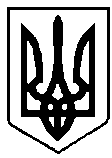 УКРАЇНАРІВНЕНСЬКА ОБЛАСТЬм. ВАРАШ	Р О З П О Р Я Д Ж Е Н Н Яміського голови10 травня 2022 року	                       	     	 	 № 88-Род-22-1430Про зміну комендантської години на території Вараської МТГВраховуючи закони України «Про правовий режим воєнного стану», постанову Кабінету Міністрів України  №573 від 08.07.2020 «Питання запровадження та здійснення деяких заходів правового режиму воєнного стану», укази Президента України від 24.02.2022 року №64/2022 «Про введення воєнного стану в Україні», від 18.04.2022 року №259/2022 «Про продовження строку дії воєнного стану в Україні», розпорядження голови обласної державної адміністрації – начальника обласної військової адміністрації від 06.05.2022 року №80 «Про введення в дію рішення ради оборони області», розпорядження міського голови від 21.04.2022 року №74-Род-22-1430 «Про організацію пересування під час комендантської години на території Вараської МТГ», керуючись ст.42 закону України «Про місцеве самоврядування в Україні»:Ввести комендантську годину на території Вараської міської територіальної громади з 23:00 год. до 05:00 год. щоденно починаючи з 10 травня 2022 року до окремого розпорядження.Визнати таким, що втратило чинність, розпорядження міського голови від 06.04.2022 року №63-Род-22-1430 «Про введення комендантської години на території Вараської МТГ».Відділу інформаційної політики та комунікацій виконавчого комітету Вараської міської ради довести розпорядження до відома підприємств, установ, організацій та населення Вараської міської територіальної громади.Контроль за виконанням розпорядження залишаю за собою.Міський голова                                                          Олександр МЕНЗУЛ